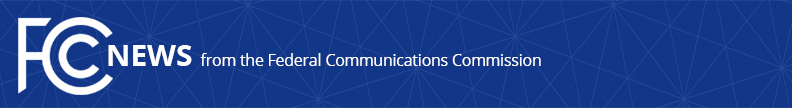 Media Contact: Kate Black 202-418-2400Kate.Black@fcc.gov For Immediate ReleaseCOMMISSIONER JESSICA ROSENWORCEL RELEASES NEW PODCAST EPISODE HONORING HISPANIC HERITAGE MONTH FEATURING GIRL SCOUTS CEO SYLVIA ACEVEDO WASHINGTON, DC—This morning, in honor of Hispanic Heritage Month, Commissioner Jessica Rosenworcel released a new episode of her podcast, Broadband Conversations, featuring Sylvia Acevedo, the CEO Of the Girl Scouts of the USA.  She is also a longtime advocate for STEM education, engineer, and author of “Path to the Stars: My Journey from Girl Scout to Rocket Scientist.”  “It was an honor to speak to Sylvia and hear about her work with the Girl Scouts to build a better future for every girl.  On this episode, listeners will hear about how it was Sylvia’s own Girl Scout troop leader who noticed her early interest in space and encouraged her to earn a science badge by building a model rocket.  That experience led Sylvia down a path to eventually becoming a rocket scientist at NASA’s Jet Propulsion Laboratory.  Listeners will also hear how under Sylvia’s leadership girls in troops are encouraged to take on science, technology, math, and engineering projects and pursue badges like cybersecurity.  In fact, as a result of her efforts, during the past six months over 84,000 Girls Scouts have earned badges in cybersecurity.”“I’ve often said that the future belongs to the connected and thanks to Sylvia’s work, I’m encouraged that the future will be powered by so many girls with such terrific—and totally modern—experiences in the Girl Scouts.” Broadband Conversations is the podcast dedicated to uplifting the voices of women from across the technology, innovation, and media sectors.  The episode is available on Apple Podcasts, Google Podcasts, Google Play, and the FCC. ###
Office of Commissioner Jessica Rosenworcel: (202) 418-2400Twitter: @JRosenworcelwww.fcc.gov/leadership/jessica-rosenworcelThis is an unofficial announcement of Commission action.  Release of the full text of a Commission order constitutes official action.  See MCI v. FCC, 515 F.2d 385 (D.C. Cir. 1974).